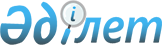 Об определении специально отведенных мест 2019 года для осуществления выездной торговли с автолавок и (или) палаток (павильонов) субъектам торговой деятельности на территории города АтырауПостановление акимата города Атырау Атырауской области от 22 мая 2019 года № 950. Зарегистрировано Департаментом юстиции Атырауской области 24 мая 2019 года № 4408
      В соответствии со статьей 37 Закона Республики Казахстан от 23 января 2001 года "О местном государственном управлении и самоуправлении в Республике Казахстан", с подпунктами 2) и 3) статьи 8 и статьей 27 Закона Республики Казахстан от 12 апреля 2004 года "О регулировании торговой деятельности", акимат города Атырау ПОСТАНОВЛЯЕТ:
      1. Определить специально отведенные места 2019 года для осуществления выездной торговли с автолавок и (или) палаток (павильонов) субъектам торговой деятельности на территории города Атырау согласно приложению.
      2. Контроль за исполнением настоящего постановления возложить на заместителя акима города Ж. Каражанова.
      3. Настоящее постановление вступает в силу со дня государственной регистрации в органах юстиции и вводится в действие по истечении десяти календарных дней после дня его первого официального опубликования. Специально отведенные места для осуществления выездной торговли с автолавок и (или) палаток (павильонов) субъектам торговой деятельности на территории города Атырау
					© 2012. РГП на ПХВ «Институт законодательства и правовой информации Республики Казахстан» Министерства юстиции Республики Казахстан
				
      Аким города 

А. Кұттұмұрат-ұлы
Приложение к постановлению акимата города Атырау от "22" мая 2019 года № 950
№ п/н
Специально отведенные места 
Количество
Срок проведения торговли
1
Микрорайон Авангард-2, во дворе дома №1
2
до 31.12.19 года
2
Микрорайон Авангард-2, во дворе дома №3
1
до 31.12.19 года
3
Микрорайон Авангард-2, во дворе дома №7
1
до 31.12.19 года
4
Микрорайон Авангард-2, во дворе дома №12
1
до 31.12.19 года
5
Микрорайон Авангард-3, возле дома №31 
3
до 31.12.19 года
6
Микрорайон Авангард-3, улица Григория Карелина, возле дома №35
3
до 31.12.19 года
7
Микрорайон Авангард-3, во дворе дома №40
1
до 31.12.19 года
8
Микрорайон Авангард-3, во дворе дома №43
1
до 31.12.19 года
9
Микрорайон Авангард-4, во дворе дома №2 
1
до 31.12.19 года
10
Микрорайон Авангард-4, во дворе дома №8 
1
до 31.12.19 года
11
Микрорайон Авангард-4, во дворе дома №10 
1
до 31.12.19 года
12
Микрорайон Авангард-4, во дворе дома №12
1
до 31.12.19 года
13
Микрорайон Авангард-4, во дворе дома №3А
2
до 31.12.19 года
14
Микрорайон Лесхоз, во дворе дома №10
2
до 31.12.19 года
15
Микрорайон Лесхоз, возле дома №14
1
до 31.12.19 года
16
Микрорайон Сары-Арка, во дворе дома №32
1
до 31.12.19 года
17
Микрорайон Сары-Арка, возле дома №37
1
до 31.12.19 года
18
Улица Сырым Датова, возле дома №3 
1
до 31.12.19 года
19
Улица Сырым Датова, во дворе дома №15
1
до 31.12.19 года
20
Улица Сырым Датова, возле дома №29
1
до 31.12.19 года
21
Микрорайон СМП-136, во дворе дома №5
1
до 31.12.19 года
22
Улица Достык, во дворе дома №7
1
до 31.12.19 года
23
Улица Достык, во дворе дома №8
1
до 31.12.19 года
24
Микрорайон Алмагуль, возле дома №2
1
до 31.12.19 года
25
Микрорайон Алмагуль, во дворе дома №7
1
до 31.12.19 года
26
Микрорайон Алмагуль, во дворе дома №13
1
до 31.12.19 года
27
Микрорайон Алмагуль, возле дома №15
2
до 31.12.19 года
28
Микрорайон Алмагуль, во дворе дома №20
1
до 31.12.19 года
29
Микрорайон Алмагуль, возле дома №22
1
до 31.12.19 года
30
Микрорайон Алмагуль, во дворе дома №24
1
до 31.12.19 года
31
Микрорайон Алмагуль-2, во дворе дома №27
1
до 31.12.19 года
32
Микрорайон Алмагуль-2, во дворе дома №31
1
до 31.12.19 года
33
Улица Аманшина, возле дома №29
1
до 31.12.19 года
34
Микрорайон Привокзальный №1, улица Габбас Бергалиева, во дворе дома №71 
1
до 31.12.19 года
35
Микрорайон Привокзальный-3а, возле дома №4А
1
до 31.12.19 года
36
Микрорайон Привокзальный-3а, во дворе дома №14А
1
до 31.12.19 года
37
Микрорайон Привокзальный-3а, во дворе дома №15А
1
до 31.12.19 года
38
Микрорайон Привокзальный-3а, во дворе дома №52А
1
до 31.12.19 года
39
Микрорайон Привокзальный-3, во дворе дома №14
1
до 31.12.19 года
40
Микрорайон Привокзальный-3, во дворе дома №17
1
до 31.12.19 года
41
Микрорайон Привокзальный-3, во дворе дома №22
1
до 31.12.19 года
42
Микрорайон Привокзальный-5, во дворе дома №7
1
до 31.12.19 года
43
Микрорайон Привокзальный-5, во дворе дома №11
1
до 31.12.19 года
44
Микрорайон Привокзальный-5, во дворе дома №18
1
до 31.12.19 года
45
Микрорайон Привокзальный-5, возле дома №28
2
до 31.12.19 года
46
Проспект Мухтара Ауезова, возле дома №29
3
до 31.12.19 года
47
Проспект Мухтара Ауезова, возле дома №43
2
до 31.12.19 года
48
Проспект Мухтара Ауезова, во дворе дома №50
1
до 31.12.19 года
49
Улица Муса Баймуханова, во дворе дома №43
1
до 31.12.19 года
50
Улица Муса Баймуханова, во дворе дома №45
1
до 31.12.19 года
51
Проспект Азаттык, во дворе дома №46А
1
до 31.12.19 года
52
Проспект Азаттык, возле дома №61
1
до 31.12.19 года
53
Проспект Азаттык, во дворе дома №64
1
до 31.12.19 года
54
Проспект Азаттык, во дворе дома №71
1
до 31.12.19 года
55
Проспект Азаттык, во дворе дома №101
1
до 31.12.19 года
56
Проспект Азаттык, во дворе дома №129
1
до 31.12.19 года
57
Проспект Азаттык, во дворе дома №132
1
до 31.12.19 года
58
Проспект Азаттык, во дворе дома №149
1
до 31.12.19 года
59
Проспект Азаттык, во дворе дома №153
1
до 31.12.19 года
60
Улица Жолдаскали Досмухамбетова, перед домом №14
1
до 31.12.19 года
61
Улица Жолдаскали Досмухамбетова, во дворе дома №17
1
до 31.12.19 года
62
Улица Гурьевская, во дворе дома №7
1
до 31.12.19 года
63
Улица Гизата Алипова, во дворе дома №2
1
до 31.12.19 года
64
Улица Махамбет Утемисулы, во дворе дома №116
1
до 31.12.19 года
65
Улица Махамбет Утемисулы, во дворе дома №118В
1
до 31.12.19 года
66
Улица Махамбет Утемисулы, во дворе дома №123
1
до 31.12.19 года
67
Улица Махамбет Утемисулы, во дворе дома №130
1
до 31.12.19 года
68
Улица Каныша Сатпаева, во дворе дома №2Г
1
до 31.12.19 года
69
Улица Каныша Сатпаева, во дворе дома №5Б
1
до 31.12.19 года
70
Улица Каныша Сатпаева, во дворе дома №16В
1
до 31.12.19 года
71
Улица Каныша Сатпаева, во дворе дома №18
1
до 31.12.19 года
72
Улица Каныша Сатпаева, во дворе дома №19
3
до 31.12.19 года
73
Улица Каныша Сатпаева, во дворе дома №23
1
до 31.12.19 года
74
Улица Каныша Сатпаева, во дворе дома №26
1
до 31.12.19 года
75
Улица Каныша Сатпаева, во дворе дома №50
1
до 31.12.19 года
76
Улица Каныша Сатпаева, во дворе дома №52
1
до 31.12.19 года
77
Улица Каныша Сатпаева, во дворе дома №56
1
до 31.12.19 года
78
Улица Жубана Молдагалиева, перед домом №31
1
до 31.12.19 года
79
Улица Кулманова, перед домом №133
1
до 31.12.19 года
80
Микрорайон Жеты казына, во дворе дома №5
1
до 31.12.19 года
81
Микрорайон Жеты казына, во дворе дома №8
1
до 31.12.19 года
82
Микрорайон Нурсая, возле дома №1
1
до 31.12.19 года
83
Микрорайон Нурсая, во дворе дома №6
1
до 31.12.19 года
84
Микрорайон Нурсая, возле дома №11
1
до 31.12.19 года
85
Микрорайон Нурсая, возле дома №12
2
до 31.12.19 года
86
Микрорайон Нурсая, во дворе домов №21,29
2
до 31.12.19 года
87
Микрорайон Нурсая, возле дома №35
1
до 31.12.19 года
88
Микрорайон Нурсая, возле домов №52,57
2
до 31.12.19 года
89
Микрорайон Нурсая, во дворе домов №62,65,69
3
до 31.12.19 года
90
Микрорайон Нурсая, возле домов №81,85,88
3
до 31.12.19 года
91
Микрорайон Нурсая, во дворе домов №92,94
2
до 31.12.19 года
92
Микрорайон Нурсая, во дворе дома №102
1
до 31.12.19 года
93
Микрорайон Нурсая, улица Рысбай Габдиева, возле дома №34
1
до 31.12.19 года
94
Микрорайон Нурсая, улица Рысбай Габдиева, во дворе дома №47А
2
до 31.12.19 года
95
Микрорайон Нурсая, улица №14 сзади дома №52
1
до 31.12.19 года
96
Микрорайон Нурсая, проезд №1, во дворе дома №4Д
1
до 31.12.19 года
97
Микрорайон Тулпар, во дворе дома №71/1
1
до 31.12.19 года
98
Микрорайон Тулпар, во дворе домов №72,78
2
до 31.12.19 года
99
Центральный микрорайон, во дворе дома №4
1
до 31.12.19 года
100
Улица Абая, возле дома №14А
1
до 31.12.19 года
101
Улица Абая, сзади дома №15
1
до 31.12.19 года
102
Улица Бауыржана Момышулы, во дворе дома №17
2
до 31.12.19 года
103
Улица Георгия Канцева, во дворе дома №3
1
до 31.12.19 года
104
Улица Георгия Канцева, во дворе дома №3А
1
до 31.12.19 года
105
Проспект Азаттык, возле дома №5 
1
до 31.12.19 года
106
Проспект Мира, возле дома №68 А
1
до 31.12.19 года
107
Улица Жарбосынова, возле дома №85
2
до 31.12.19 года
108
Улица Манаш, возле дома №5
1
до 31.12.19 года
109
Улица Курмангазы, дом №1, конечная остановка
2
до 31.12.19 года
110
Улица Сапара Карымсакова, во дворе дома №4
1
до 31.12.19 года
111
Улица Шамина, перед домом №4А
1
до 31.12.19 года
112
Улица Абая Кунанбаева, возле дома №30А
2
до 31.12.19 года
113
Улица Абая Кунанбаева, возле дома №28А
1
до 31.12.19 года
114
Улица Айнаша Байжигитовой, возле дома №85
2
до 31.12.19 года
115
Микрорайон Береке, во дворе домов №2,7,15
3
до 31.12.19 года
116
Улица Гали Кожакаева, возле дома №23
1
до 31.12.19 года
117
Перед зданием ТОО "Стройбаза-Ширина" (бывший Балыкшинский сельский округ, село Акжайык)
2
до 31.12.19 года
118
Перед зданием №76Б (бывший Балыкшинский сельский округ, село Ширина)
1
до 31.12.19 года
119
Еркинкалинский сельский округ, улица Ш.Тусипкалиева, возле дома №2
1
до 31.12.19 года
120
Еркинкалинский сельский округ, пересечение улиц Ш.Тусипкалиева и К.Кушербаева
1
до 31.12.19 года
121
Еркинкалинский сельский округ, микрорайон Балауса, улица №1, №19 дом, возле кафе "Теңіз самалы"
1
до 31.12.19 года
122
Еркинкалинский сельский округ, микрорайон Балауса, улица №39, перед домом №1В
1
до 31.12.19 года
123
Кенузекский сельский округ, село Таскала, улица Центральный №18
1
до 31.12.19 года
124
Дамбинский сельский округ, село Аманкелди, площадь перед домом культуры
1
до 31.12.19 года
125
Дамбинский сельский округ, площадь возле конечной остановки
1
до 31.12.19 года
126
Улица Аюпа Амантурлина, дом №30, перед магазином "Наурыз" (бывший Жумыскерский сельский округ)
1
до 31.12.19 года
127
Улица Сатыбалдиева №5А (бывший Жумыскерский сельский округ)
2
до 31.12.19 года
128
Улица Абая Кунанбаева №26, перед магазином "Дастан" (бывший Жумыскерский сельский округ)
1
до 31.12.19 года
129
Конечная остановка, возле дома №24Б (бывший Геологский сельский округ)
3
до 31.12.19 года
130
Улица А.Аккулова, во дворе дома №52А (бывший Геологский сельский округ)
1
до 31.12.19 года
131
Улица Б.Жоламанова, возле дома №10 (бывший Геологский сельский округ, село Бирлик)
1
до 31.12.19 года
132
Жилой массив Мирас, улица Сыпыра Жырау, перед магазином "Болашақ" (бывший Геологский сельский округ)
1
до 31.12.19 года
133
Атырауский сельский округ, село Жанаталап, улица А.Исмагулова, перед производственным кооперативом "Жамбыл"
1
до 31.12.19 года
134
Атырауский сельский округ, улица К.Балманова, перед зданием селького акимата
1
до 31.12.19 года
135
Атырауский сельский округ, село Курмангазы, улица Б.Нсанбаева возле детской игровой площадки 
1
до 31.12.19 года
136
Кайыршахтинский сельский округ, улица Колхозная, возле магазина "Іңкәр"
1
до 31.12.19 года
137
Аксайский сельский округ, улица Достык площадь напротив магазина "Алмара"
1
до 31.12.19 года
138
Аксайский сельский округ, село Акжар, улица Мунайши, площадь возле магазина "Нурбек"
1
до 31.12.19 года
139
Микрорайон Алмагуль, парк возле дома №6
5
до 31.12.19 года
140
Микрорайон Жилгородок, парка по улице Николая Ватутина
3
до 31.12.19 года
141
Микрорайон Жилгородок, парка со стороны Дома культуры имени Курмангазы
5
до 31.12.19 года
142
Микрорайон Жилгородок, возле Ретро парка
3
до 31.12.19 года
143
Микрорайон Нурсая, на аллее сзади дома №86
5
до 31.12.19 года
144
Улица Айтеке би, пирс на набережной возле здания Областного акимата
2
до 31.12.19 года
145
Улица Кайыргали Смагулова, пирс на набережной возле Кардиологического центра Атырауской области
2
до 31.12.19 года
146
Улица Айнаша Байжигитовой, пирс на набережной
2
до 31.12.19 года
147
Участок сзади торгового центра "Агила"
3
до 31.12.19 года
148
Улица Ади Шарипова, пирс на набережной
3
до 31.12.19 года
149
Пересечение улиц Кайыргали Смагулова и Шокана Валиханова, Центральный пляж
2
до 31.12.19 года
150
Улица Кайыргали Смагулова, возле дома культуры имени Дины Нурпейсовой
2
до 31.12.19 года
151
Улица Кайыргали Смагулова, перед зданием №52Б
2
до 31.12.19 года
152
Пляж на улице Севастопольская
3
до 31.12.19 года
153
Пляж в районе улице Кажыгали Мамекулы
3
до 31.12.19 года
154
Пляж в районе проезда Илья Мечникова
3
до 31.12.19 года
155
Пляж в районе жилого массива Балыкши
3
до 31.12.19 года
156
Микрорайон Авангард в Парке Победы
30
до 31.12.19 года
Итого
Итого
254
254